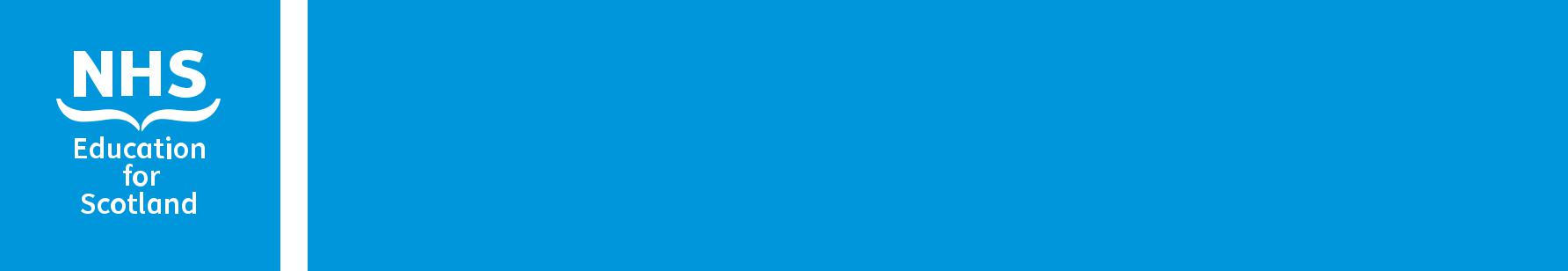 Applications are now open for Cohort 16 of the Digital Health and Care Leadership Programme.Closing date for applications is 23.59hrs on Friday 17th September 2021Who should apply?The Programme is designed for experienced health and care professionals who have: an interest in digital health and care; a passion to increase the use of technology for the benefit of service users; and determination to develop their leadership skills.Applications are welcome from employees within NHS Scotland, Social care, and the third sector who are: Nursing, Midwives and Allied Health Professionals (NMAHP), Technology Enabled Care Leads (TEC), Pharmacists, Healthcare Scientists,Applied PsychologistsWhat does the Programme involve?By submitting an application, you are committing to the following to complete the programme: Line manager supportThe support of line managers is essential in enabling participants to meet the programme aims and outcomes. Line managers are asked to indicate why the learning opportunity is relevant to both the applicant and to the organisation and confirm their support. They should also confirm their support for applicants to lead an improvement project that uses technology to benefit service users. Line managers should provide time for participants to attend the virtual sessions and complete guided self-study. In addition, time is required to undertake activities associated with the improvement project as part of work-based consolidation.  Line managers will be asked to provide feedback as part of the programme evaluation.Organisational support Strategic support is required to ensure applicants are linked into the organisation’s digital strategy, for example: Digital Health and Care lead for your organisation Strategic Lead that has responsibility for digital health and care Please contact us at nes.dlp@nhs.scot if you require guidance.  Further information and the application processThe programme is funded by the Scottish Government and there is no charge to participants. Further information is available on the NHS Education for Scotland Digital Health and Care Leadership Programme site on Turas Learn including a guide on writing applications for learning. If you wish to discuss the programme please contact the team through nes.dlp@nhs.scot  Be sure to complete the checklist below before applying.Send your completed application form by Friday 17th September 2021 to nes.dlp@nhs.scot Applicants should send the completed application form to nes.dlp@nhs.scotFinal date for applications: DLP Cohort 16 by 23.59 on Friday 17th September 20214 x 3hr virtual sessions26 Oct 202116 Nov 202118 Jan 202222 Feb 20224 x 1.5hr virtual peer support group 6 Dec 20211 Feb 202222 Mar 202226 Apr 20221 x consolidation event24 May 2022Participate in approx. 10 hours of guided self-learningParticipate in approx. 10 hours of guided self-learningParticipate in approx. 10 hours of guided self-learningParticipate in approx. 10 hours of guided self-learningParticipate in approx. 10 hours of guided self-learningShadow/Buddy local digital lead supporting Digital Health and Care strategiesShadow/Buddy local digital lead supporting Digital Health and Care strategiesShadow/Buddy local digital lead supporting Digital Health and Care strategiesShadow/Buddy local digital lead supporting Digital Health and Care strategiesShadow/Buddy local digital lead supporting Digital Health and Care strategiesEngage with the NES Digital Health and Care Leadership Programme MS Teams ChannelEngage with the NES Digital Health and Care Leadership Programme MS Teams ChannelEngage with the NES Digital Health and Care Leadership Programme MS Teams ChannelEngage with the NES Digital Health and Care Leadership Programme MS Teams ChannelEngage with the NES Digital Health and Care Leadership Programme MS Teams ChannelDevise, lead and implement a digital health and care improvement projectDevise, lead and implement a digital health and care improvement projectDevise, lead and implement a digital health and care improvement projectDevise, lead and implement a digital health and care improvement projectDevise, lead and implement a digital health and care improvement projectUndertake work-based activities to progress project, share project impact and evidence with virtual community of practice including a podcast, blog and/or animation to share the outcome nationallyUndertake work-based activities to progress project, share project impact and evidence with virtual community of practice including a podcast, blog and/or animation to share the outcome nationallyUndertake work-based activities to progress project, share project impact and evidence with virtual community of practice including a podcast, blog and/or animation to share the outcome nationallyUndertake work-based activities to progress project, share project impact and evidence with virtual community of practice including a podcast, blog and/or animation to share the outcome nationallyUndertake work-based activities to progress project, share project impact and evidence with virtual community of practice including a podcast, blog and/or animation to share the outcome nationallyContribute to the Digital Health and Care Programme evaluationContribute to the Digital Health and Care Programme evaluationContribute to the Digital Health and Care Programme evaluationContribute to the Digital Health and Care Programme evaluationContribute to the Digital Health and Care Programme evaluationBecome a member of the Scottish Digital Health and Care network Become a member of the Scottish Digital Health and Care network Become a member of the Scottish Digital Health and Care network Become a member of the Scottish Digital Health and Care network Become a member of the Scottish Digital Health and Care network Read programme information on Turas Learn Belong to one of the following professions: NMAHP, Pharmacy, Applied Psychology, TEC Lead, Healthcare ScientistsHave a digital improvement project to progress Obtained line manager supportObtained organisational support, e.g. the Digital Health and Care lead for your organisation Able to attend all session dates (see Turas page) and self-study time required (10 hrs minimum)NameOrganisationProfessionJob TitleEmail addressPhone number (mobile if possible)Work addressDigital Health and Care Network Membership(Insert Name of Membership or advise if Not Applicable)(Insert Name of Membership or advise if Not Applicable)(Insert Name of Membership or advise if Not Applicable)Please outline the improvement project that you would like to progress.Please outline the improvement project that you would like to progress.Please outline the improvement project that you would like to progress.Please outline the improvement project that you would like to progress.How will this project support new ways of working?How will this project support new ways of working?How will this project support new ways of working?How will this project support new ways of working?Why have you chosen to focus on the above area?Why have you chosen to focus on the above area?Why have you chosen to focus on the above area?Why have you chosen to focus on the above area?How do you see the Digital Health and Care Leadership Programme assisting you in your leadership role?How do you see the Digital Health and Care Leadership Programme assisting you in your leadership role?How do you see the Digital Health and Care Leadership Programme assisting you in your leadership role?How do you see the Digital Health and Care Leadership Programme assisting you in your leadership role?What do you consider your learning needs to be in relation to digital health and care?  What do you consider your learning needs to be in relation to digital health and care?  What do you consider your learning needs to be in relation to digital health and care?  What do you consider your learning needs to be in relation to digital health and care?  Line manager supporting comments (mandatory)Please indicate why you support this learning opportunity and confirm your commitment to providing time to attend on all dates and participate in activities to influence the use of technology to benefit service users within your organisation. Please also indicate your willingness to provide feedback on the impact of the programme on your service.Comments: Name:  Job Title: Email Address:Date:Organisational support (mandatory)Please indicate that you support the applicant participating in the programme and that they will have the opportunity to link with the digital health and care activity within the organisation. Comments (optional): Name: Organisational position:Email address: Date: